January 2023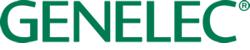 ***FOR IMMEDIATE RELEASE***Press Release Genelec to unveil ceiling and pendant mountingSmart IP loudspeaker models at ISEExceptional audio meets single cable convenience in new 4435A and 4436A networked installation loudspeakersIisalmi, Finland, January 2023…Genelec – the global leader in professional loudspeakers – will be further expanding its Smart IP family of networked loudspeaker systems at ISE with the introduction of the 4435A in-ceiling and 4436A pendant models. The two new additions join the existing 4410, 4420 and 4430 on-wall Smart IP models to provide an even wider range of loudspeaker solutions – packing all the convenience, ease of installation and scalability of Smart IP’s single-cable networked technology into two popular new form factors.Originally launched in 2019, the Smart IP loudspeaker range provides flexible power, audio and management features via a standard CAT cable. Producing exceptional studio-quality audio with superb clarity, intelligibility and uniform coverage, all models can be freely combined on a network, and are compatible with both Dante and AES67 streams, deriving power via PoE or PoE+ Power-over-Ethernet formats. As well as receiving both power and audio-over-IP, the 4435A and 4436A both feature a rear panel RJ45 connector which allows access to Genelec’s Smart IP Manager – a sophisticated downloadable software tool that allows installers to configure an almost unlimited number of rooms, zones, loudspeakers and audio channels, and includes device discovery, a versatile room equalisation tool set, system organisation and status monitoring. A public API command set allows easy integration with third party automation systems, or for less complex Smart IP systems, Genelec’s intuitive Smart IP Controller mobile app can be used to provide the end user with basic control of key loudspeaker functions.Both models share identical acoustic and electronic specifications, and feature proprietary internal power supply technology that stores power in order to produce an impressive 104 dB of short term SPL whenever needed. With support for uncompressed low-latency audio with loudspeaker synchronisation to sub-microsecond level for solid acoustic imaging, both models deliver a frequency response of 55 Hz – 39 kHz via two independent internal 50 W Class D amplification stages – which drive a 130 mm (5 1/8 inch) woofer and 19 mm (3/4 inch) metal dome tweeter. This active design provides both optimum audio performance and removes the need for bulky racks of external amplifiers and their associated cabling. Alongside the support for IP audio streams, analogue connectivity is also supported via a Euroblock connector – which can be used either as a failsafe backup, or to enable IP control of an analogue source.Created in conjunction with leading industrial designer Harri Koskinen, the 4436A is Genelec’s very first pendant model, while the ultra-discreet 4435A supersedes the well-established AIC25 analogue-only in-ceiling model. Fashioned from durable, high quality steel, both new models can be ordered in a variety of finishes: black or white for the 4436A, while the 4435A can be ordered with circular or square magnetic grilles, which come with a choice of black or white colour schemes. Built to the highest environmental standards in Iisalmi, Finland, the 4435A and 4436A are designed to be seamlessly integrated with any combination of Smart IP models, providing decades of reliable performance in even the most challenging environments. Backed up by Genelec’s well-earned reputation for unrivalled technical support, Smart IP loudspeaker solutions are a secure long term investment for any AV installation project.“The addition of the new ceiling and pendant models makes Smart IP an even more flexible solution, suiting an even wider and more diverse range of installations,” comments Genelec AV Business Manager Kati Pajukallio. “The growing number of Smart IP loudspeaker solutions being deployed in prestigious projects all over the world has clearly shown that networked loudspeakers are the future of installed audio, and we feel sure that the AV world will warmly welcome Smart IP loudspeaker technology in these new form-factors.” Both new models will be making their global debut at the ISE exhibition in Barcelona (Jan 31st – Feb 3rd), on Genelec’s booth 2H325.For more information, please visit www.genelec.com/smart-ip***ENDS***About GenelecSince the founding of Genelec in 1978, professional loudspeakers have been at the core of the business. An unrivalled commitment to research and development has resulted in a number of industry firsts and established Genelec as the industry leader in active loudspeakers. Four decades later, Genelec loudspeaker products remain true to the original philosophy, offering reliability, neutral sound reproduction regardless of size, as well as the ability to adapt to the acoustic conditions of the listening environment. Genelec customers receive paramount support in the field, from acoustical advice and calibration services to technical service and long product life span. Buying a Genelec product is a secure long-term investment in outstanding and reliable audio reproduction.For press information, please contact:Kiera Leeming, Copper Leaf Media			Howard Jones, GenelecT:	+33 (0)6 84 06 26 42				T:	+44 (0)7825 570085E:	kiera@copperleaf.media			E:	howard.jones@genelec.com